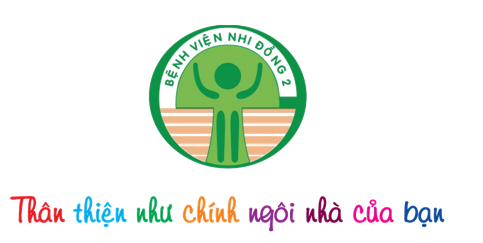 QUY TRÌNH TRỰC ĐÊMTP. HCM, ngày 22 tháng 6 năm 2023
Trưởng khoa



BSCK1. LÊ CÔNG THIÊN